MEETING MINUTESGeneral Council Meeting 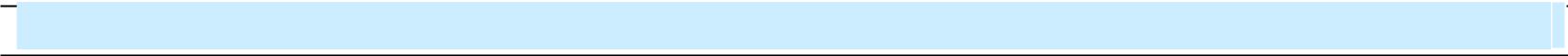  2. Attendees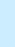 Executive Council Members: Sandeep Bonagiri (GSA President), Naga Venkat Palaparthy (VP Academic and External Affairs), Deepthi Gudapati (VP Student Life), Bhargav Sai Nakkina (VP Finance)Management: Dr. Schmidt, Dr. Barb..Meeting:General Council MeetingDate of Meeting:21st October 2020Time: 12:00 PM to 01:00 PM 12:00 PM to 01:00 PMMinutes Prepared By:GSA Secretary – Naga Venkat PalaparthyLocation: Individual home via Google Meet. Individual home via Google Meet.1. Meeting Objective3. Agenda and Notes, Decisions, Issues3. Agenda and Notes, Decisions, IssuesTopicDiscussionOther Issues Sandeep started the session asking management about their thoughts on having GSA’s AGM on November 3rd .Dr. Barb replied told all the members to stick to the bylaws since the due date to have AGM is already passed. She asked to have the AGM by giving 21 days prior notice to all the students.All the GSA members agreed and Sandeep asked Dr. Barb about the 15% quorum for AGM among graduate  students is going to be good number and told everyone that if we didn’t have the quorum again GSA  need to have a special AGM after 30 days the mentioned AGM as per the bylaws.Dr. barb asked all the members to promote the event as much as possible since it is online this time.Sandeep said that GSA don’t have any referendums to carry out its basically about the achievements, and more about the financial aspect.Dr. Schmidt said that features of Graduate studies AGM is that we elect or conform the general representatives, but the current GSA already have representatives, so he told that GSA just need to confirm them.He added that he will be helping all the members to have a walk through it for better understanding.Naga Venkat presented the AGM agenda which GSA prepared Infront of the management to make sure everything is covered or not.Dr. Schmidt told everyone that the agenda looks good and asked Naga Venkat to send the AGM agenda document via email for better understanding.Dr. Schmidt suggested to have the AGM after the reading week which is November 16th.All the GSA members agreed with it since it will give us more time for us to have a look at the agenda.Sandeep asked management about sending AGM invitation to Dr. Schmidt and Dr. Barb.Dr. Schmidt told that we will an extended invitation and further told that their voting will be through the GSA.Sandeep asked Dr. Schmidt about the voting items during the AGMDr. Schmidt replied that Agenda, minutes of previous AGM and the financial reports and bylaw changes will come under voting He said that everyone will be able to see the reports and can have opportunity to have questions. All the financial information and audit information needs to be approved during the AGM.Naga Venkat asked Dr. Schmidt that since there has been change of payment for all the GSA employees from cheques to online e transfer will that come under bylaws change.Dr. Schmidt told that’s a great question, but he needs to check the wordings of the bylaw to confirmHe told that Nature of the funds is not necessary if the funds are used appropriately but again, he said that need to check the wordings of the bylaws to confirm on that. If there is a necessary to change the bylaw then we need to have a voting for that. Naga Venkat told that GSA’s horror night event which is scheduled on Oct 28th of oct is receiving very good response from the students and said that Deepthi is really working hard to make things happen without any issues and delay.Deepthi said that GSA received good response from grad. students and said that she got approval from CUE for screening the “Split” on that day.  She added that GSA is planning to have free snacks for all the participants which includes candies, drinks and other foods.Deepthi invited Dr. Schmidt and Dr. Barb to the horror night event on behalf of GSA.Dr. Schmidt and Dr. Barb have accepted the invitation and told that they will be present for the initial portion of the event. Dr. Schmidt told everyone he is still following up with the student accounts about the general timelines for funds transfer to GSA.Sandeep asked management that he got an email from ab-Gpac about the student count of graduate student to calculate the membership fee.Dr. Schmidt told that based on the census date received we can say the number, but we need to confirm on it from the registrar regarding the no. of fulltime grad. student  Naga Venkat told that he sent the AGM agenda to Dr. Schmidt and Dr, Barb via email to have a look. He asked them to confirm on it so that GSA will send an invite to all the students for having AGM on November 16th  Dr. Barb told that CUE will be having an MOU which will be shared with GSA so that GSA can communicate with the membership to make things easy, it will be in place mostly from January.  